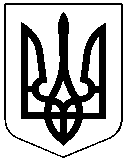 ЧЕРКАСЬКА РАЙОННА РАДАРІШЕННЯ22.12.2023  №26-24/VІІІПро внесення змін до рішення районної ради від 11.12.2020  №2-13/VІІІ "Про утворення президії Черкаської районної ради VІІІ скликання та затвердження її складу"Відповідно до статей 43, 57 Закону України "Про місцеве самоврядування в Україні", статті 11 Регламенту Черкаської районної ради VIII скликання, затвердженого рішенням районної ради від 11.12.2020            №2-12/VІІІ, в редакції рішення від 02.04.2021 №8-9/VІII, Положення про президію Черкаської районної ради VIII скликання, затвердженого рішенням районної ради від 11.12.2020 2-14/VIIІ, враховуючи рішення Черкаської районної ради від 29.06.2023 №24-14/VІIІ " Про дострокове припинення повноважень депутата Черкаської районної ради VIIІ скликання     ПОЛІЩУКА М.В", повідомлення депутатської фракції Радикальної партії Олега Ляшка, за погодженням постійної комісії районної ради з питань регламенту, депутатської етики, забезпечення законності, запобігання корупції та організації роботи районної ради, президії районна рада ВИРІШИЛА:Внести зміни до рішення районної ради від 11.12.2020 №2-13/VІІІ "Про утворення президії Черкаської районної ради VІІІ скликання та затвердження її складу" (із змінами, внесеними рішеннями районної ради від 02.04.2021 №8- 11/VІІІ, від 29.04.2021 №9-15/VІІІ, від 24.06.2022 №20-1/VІІІ) (далі – рішення), а саме:вивести зі складу президії районної ради уповноваженого представника депутатської фракції "Радикальна партія Олега Ляшка" ПОЛІЩУКА Максима Валерійовича;ввести до складу президії районної ради уповноваженого представника депутатської фракції "Радикальна партія Олега Ляшка" МАРТИНЕНКА Олександра Григоровича.Контроль за виконанням рішення продовжити постійній комісії районної ради з питань регламенту, депутатської етики, забезпечення законності, запобігання корупції та організації роботи районної ради.Голова							Олександр ВАСИЛЕНКО